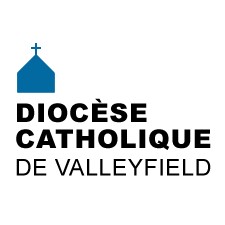 INFO HEBDO12 avril 2017           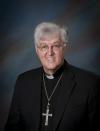 MESSAGE PASCAL 2017 DE MGR NOËL SIMARDEASTER MESSAGE 2017 FROM BISHOP SIMARD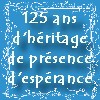 125 ans d'histoire... Voir un article paru dans Le Progrès de Valleyfield, le 10 juin 1892 couvrant l'arrivée de Mgr Émard dans le diocèse. Mémoire -  Lisez des articles parus en 1892 dans Le Progrès de Valleyfield concernant la création de notre diocèse.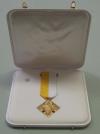 Lors de la messe chrismale, le 11 avril dernier, la Médaille Bene Merenti (reconnaissance pontificale) a été remise par le Nonce apostolique, Mgr Luigi Bonazzi, à M. Marcel D. Legault pour ses 40 ans de loyaux services rendus à l'Église diocésaine de Valleyfield.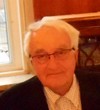 [Voir en détails dans les Actualités]FÉLICITATIONS à ce diocésain de grand mérite pour la fidélité de son engagement!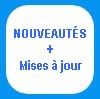 Histoire /125 ans d'histoire / Histoire / Mémoire  - Différents articles parus dans Le Progrès de ValleyfieldÉvêque/Homélies/ 125e anniversaire du Diocèse de Valleyfield - Souper-bénéfice du 5 avril 2017Évêque/Homélies autres/ Confirmation du Grand Valleyfield - 26 mars 2017Actualités/Bach dans un mijoté aux parfums du BrésilMessage pascal de Mgr SimardEaster Message from Bishop SimardLes jeunes de Saint-TimothéeFÉLICITATIONS...... à l’abbé Normand Bergeron qui a été accueilli membre des Chevaliers de Colomb, samedi le 8 avril dernier lors d’une cérémonie du 1er, 2e et 3e degré de l’Ordre, tenue à Longueuil. Il sera dorénavant membre du Conseil 15755 Lac Saint-François, dans le district 47- région 9. Ce Conseil a été fondé le 1er juillet 2013 et le siège social est au sous-sol de la basilique-cathédrale Sainte-Cécile à Salaberry-de-Valleyfield. Normand saura assurément mettre en valeur les valeurs si chères aux Chevaliers de Colomb :  CHARITÉ – UNITÉ- FRATERNITÉ – PATRIOTISME.
Il est bon de rappeler que Mgr Noël Simard, notre évêque, est aumônier d’État des Chevaliers de Colomb au Québec et Évêque ponens (répondant) pour l’Assemblée des évêques du Québec. On compte plus de 90,000 membres au Québec.  PASTORALE SOCIALECAMP DE VACANCES FAMILIALES VALLEYFIELD INC. (Camp Bosco)Nous vous invitons à signer cette pétition AVANT LE 21 AVRIL 2017 afin d'éviter la fermeture du Camp Bosco. «250 familles défavorisées vont perdre leur camp de vacances- Une ressource vieille de 79 ans fermera en raison d'une mésentente entre deux villes.» Voir article du Journal de Montréal, Boris Proulx, 20 fév. 2017«Une pétition pour financer le Camp Bosco»  - Voir article du Journal Saint-François, Mario Pitre, 10 mars 2017GARDE CHAMPLAINFélicitations à M. Marcel Bolduc nouvellement élu président de la Garde Champlain. Avec le Conseil constitué d'Alain Carpentier, commandant, Raymond Therrien, vice-président, Gilles Pouliot, secrétaire, Patrick Carpentier trésorier, Nancy Carpentier, assistante-trésorière, André Proulx, directeur, le travail ne manquera pas pour offrir différentes activités entourant les fêtes du 90e anniversaire de fondation de la Garde et de la Paroisse Sacré-Cœur-de-Jésus (3 juin). Succès et bonheur dans la réalisation de tous vos projets.       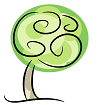 LA MINUTE VERTEVous êtes invités au Forum des Églises vertes 2017 qui se tiendra le 11 mai prochain à l’Université Saint-Paul à Ottawa avec le thème Célébrons l’Esprit de la Création. Environ 200 personnes sont attendues pour une journée complète de conférence, d’ateliers et de prière afin que nous « Célébrons l’Esprit de la Création ». Les chrétiens de toutes les Églises pourront échanger les meilleures pratiques écologiques et redécouvrir une spiritualité chrétienne plus près de la Création de Dieu.La ministre de l’Environnement et du changement climatique du Canada, Catherine McKenna, sera présente avec le conférencier principal Mgr Mark MacDonald, évêque national autochtone de l'Église anglicane du Canada en 2007.Pour s’inscrire : forum.eglisesvertes.ca ou au 1-844-490-6464 (sans frais).Pour organiser du covoiturage pour participer à cette journée, contactez-moi : pastoralecreationvalleyfield@yahoo.ca.Les actualités sur la Création : projection du documentaire Demain le 29 avril à Châteauguay, l’événement Disco Soupe récompensé, soirée constructive pour une politique environnementale à Vaudreuil-Dorion, subvention verte dans le programme Rigaud Rénove, la collecte des plastiques agricoles.Bonne semaine sainte verte !François Daoust, Répondant diocésain de la pastorale de la Création,  pastoralecreationvalleyfield@yahoo.caLe répertoire de toutes les chroniques disponibles à la page : « La minute verte ».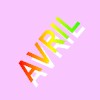 14 avril: Marches du Pardon14 avril, 17h: 47e SOUPER DE LA FAIM, Saint-Joachim, Châteauguay16 avril, 7h: Célébration du lever du soleil à Huntingdon21-22-23 avril:  Préparation au mariage - Châteauguay22 avril, 17h: Souper spaghetti, paroisse Saint-Michel, Vaudreuil-Dorion.23 au 29 avril: Semaine de l'Action bénévole - Thème: «Bénévoles: Créateurs de richesses»23 avril au 15 mai: Visite Ad Limina de Mgr Simard à Rome.23 avril, 15h: Célébration de la fête de sainte Kateri Tekakwitha à Kahnawake29 avril, 19h30: Grandes orgues & Gourmandises, Saint-Télesphore29 avril, 20h: Bach dans un mijoté aux parfums du Brésil, église Ste-Jeanne-de-Chantal30 avril, 10h30: Brunch  SSJB à Sainte-Marthe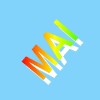 8 mai, a.m. et p.m. : JOURNÉE DE FORMATION AVEC ALAIN ROY [détails à venir]8 mai, 19h: BINGO - Levée de fonds clochers basilique-cathédrale Sainte-Cécile15 mai, 9h30:  Journée d'information sur la Conférence religieuse canadienne, salle Guy-Bélanger, Centre docésain28 mai, 14h: Concert «Chant de coton», église Sacré-Coeur-de-Jésus30 mai, 15h: Accueil des reliques des parents de sainte Thérèse de l'Enfant-Jésus à la basilique cathédrale Sainte-Cécile.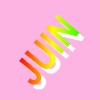 3 juin, 16h30: Banquet précédée d'une messe pour souligner le 90e anniversaire de la paroisse Sacré-Coeur-de-Jésus, à Salaberry-de-Valleyfield14 juin: Formation pour les secrétaires de paroisse. [Détails à venir]16 juin, 19h30: Messe annuelle des Marguerites à Saint-Joseph-de Soulanges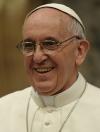 «Jésus vient nous sauver et nous sommes appelés à choisir sa route : la route du service, du don, de l’oubli de soi.»  11 avril 2017Le Pape invite les jeunes à se demander «pour qui suis-je?» et non «qui suis-je?» 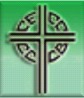 Message vidéo du Président de la CECC pour Pâques 2017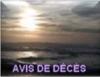 SOEUR GERTRUDE PARÉ, MIC - Au Pavillon Délia-Tétreault, est décédée le 28 mars 2017, à l’âge de 90 ans, Sr Gertrude, m.i.c., fille de feu Louis-Philippe Paré et de feu Alméria Reid.  Les funérailles ont eu lieu le 1er avril dernier.  [Voir avis de décès]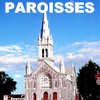 Le Centre d’action bénévole de Valleyfield invite la population à la pièce de théâtre Coup de balai présentée par le Théâtre Fleury.  Par des scènes tantôt cocasses, tantôt troublantes, la pièce aborde le thème du vieillissement sous divers aspects. Un vin d’honneur et des petites bouchées vous seront servis après la présentation, accompagné musicalement par Linda Dumouchel, soulignant les 35 ans du Centre d’action bénévole de Valleyfield. L’activité se déroulera le jeudi, 27 avril 13h30 à la salle Gaëtan-Rousse, située au 110, rue Mathias à Salaberry-de-Valleyfield (ancienne église St-Augustin). Billet :  5$ en vente au Centre d’action bénévole de Valleyfield au 95, rue Salaberry. Aucun billet ne sera vendu à la porte. Au plaisir de vous compter nombreux! Info: 450 373-2111.UNE BOUFFÉE D'AIR FRAIS -   C’est connu, la marche procure des bienfaits à tous les niveaux, autant physiques que psychologiques : tension artérielle diminuée, perte de poids, augmentation du bon cholestérol mais surtout procure un état de bien-être et garde le moral en bonne santé. Dans cette optique, le Centre d’action bénévole de Valleyfield vous propose son activité de marche s’adressant aux personnes de 65 ans et plus ou en perte d’autonomie. L’activité de marche se déroule à l’extérieur, au parc Sauvé, lors de beau temps et à l’intérieur, lors d’intempéries. En agréable compagnie, des bénévoles vous accompagnent tous les mardis, de 9h30 à 11h. Que vous ayez besoin d’assistance ou de motivation, que vous utilisiez de l’équipement pour vous déplacer, cette activité est pour vous!  Info: Centre d'action bénévole de Valleyfield  450 373-2111.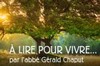 RÉFLEXIONS DE G. CHAPUTToute vie est une plongée au fond d'une vallée pour remonter de l'autre côté du soleil. Toute vie est le passage d'une rive à une autre rive, comme l'épisode de Lazare précédent notre évangile nous l'atteste.    [Pour lire en détails: L'Heure est venue de le suivre]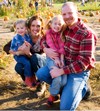 Activités estivales pour des enfants à besoins spécifiques. Source: Infosuroît.comAu-delà des murs - Un regard sur la vie consacrée, le dimanche 30 avril 2017 à 13h30: visite gratuite des institutions 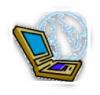 Ne recherchez pas Dieu sur Internet. Sousrce: aleteia.orgBulletin de Foi et Partage Cœur à Cœur d’avril 2017Échos du silence - bulletin semestriel de Méditation chrétienne.Proximo - Radio VM au coeur de l'essentielAuvidec - Actualités religieusesTélévision Sel & Lumière - Suivez la programmation pour PâquesNouveautés d'avril chez MédiaspaulOFFRE D'EMPLOIAnimateur/Animatrice de pastorale à temps plein pour l'Établissement de détention de Montréal. [Voir détails]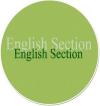 ENGLISH SECTION MESSAGE FOR EASTER FROM BISHOP NOËL SIMARDEnglish CalendarCCCB - 2017 Video Message for Easter from the CCCB President-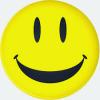 Did you hear about the lady whose house was infested with Easter eggs? She had to call an eggs-terminator! Source: http://www.jokes4us.com/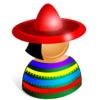 SECCIÓN EN ESPAÑOL                                         EVENTOS LATINOS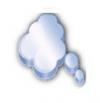 «Le plus beau cadeau à donner à quelqu'un est votre temps, votre attention et votre amour.»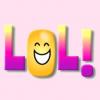 Un professeur dit à ses élèves:
- Les hommes intelligents sont toujours dans le doute.   Seuls les imbéciles sont constamment affirmatifs.- Vous en êtes certain? demande une élève.- Absolument certain !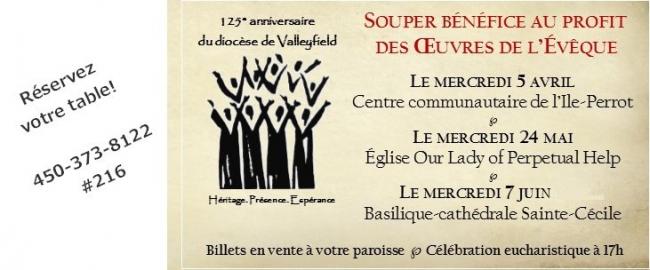 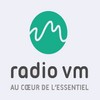 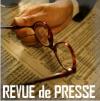 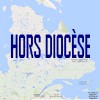 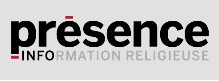 Tous droits réservés - Diocèse catholique de Valleyfield11, rue de l'église, Salaberry-de-Valleyfield, QC  J6T 1J5T 450 373.8122  - F 450 371.0000info@diocesevalleyfield.org Tous droits réservés - Diocèse catholique de Valleyfield11, rue de l'église, Salaberry-de-Valleyfield, QC  J6T 1J5T 450 373.8122  - F 450 371.0000info@diocesevalleyfield.org Faites parvenir les informations concernant vos événements à info@diocesevalleyfield.orgFaites parvenir les informations concernant vos événements à info@diocesevalleyfield.orgPour vous désinscrire: info@diocesevalleyfield.orgS.V.P. Spécifier votre nom et l'adresse électronique à désinscrire. Merci!Pour vous désinscrire: info@diocesevalleyfield.orgS.V.P. Spécifier votre nom et l'adresse électronique à désinscrire. Merci!